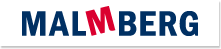 Actuele lesbrief Engels – Taking a JabVoor de docentHet kwam wat langzaam op gang, maar inmiddels krijgen wereldwijd steeds meer mensen het vaccin tegen het nieuwe coronavirus. ERK-niveauLezen A2 - Lezen om informatie op te doen – Kan de hoofdlijn begrijpen van eenvoudige teksten in een tijdschrift, krant of op een website. (LEA2-3b)Leesstrategieën - Kan zijn of haar begrip van de algemene betekenis van korte teksten over alledaagse onderwerpen van concrete aard gebruiken om de vermoedelijke betekenis van onbekende woorden af te leiden uit de context.Kan gebruikmaken van tweetalige (online) woordenboeken om woordbegrip te controleren, indien toegestaan.IntroWhen will teens get their COVID-19 vaccine? Assignment 1a	Work with one or more classmates. Make a list of English words related to health. 	You may use English-language Internet sources to help you.Taking a JabSlowly, people around the world are being vaccinated against COVID-19. Every country is following its own plan. In Canada, some teens already got their shot.Read about it here.Assignment 2Read the text. Connect the words and expressions in the two columns that have the same meaning. Assignment 3a	Is this true or false about Rachel?1	She is an essential worker.2	She works as a pharmacy assistant.3	Both her parents have got the COVID-19 vaccine. 4	Both her parents have a weak immune system.5	She is afraid of needles. 6	She received her first shot on March 6.b	Is this true or false about Bronwyn?1	She is an essential worker.2	She is 19 years old.3	She works at a nursing home.4	She lives far away from her friends.5	She likes her job a lot.6	She is afraid of needles. c	Why are kids under 16 not getting a vaccine yet?1	Many kids under 16 are afraid of needles. They need to get over that first.2	Tests and trials have shown that some vaccines are not safe for kids.3	The vaccine must first be tested for them. Also, kids often react stronger to vaccines.4	Vaccine manufacturers do not recommend to give kids under 16 any vaccines.a handfuladultsvaccineadvisedan essential workerthe amount of a medicine etc. that is taken at one timedosegotimmune systemnot causing any paindiseasepeople who live in a particular placeprescriptionsa person whose job is to give care to people who are ill, disabled, etc.recommendeda place where old or sick people can live and be taken care ofgrown-upssicknessnursing homea small amountcare workersomeone who does work that is important and necessaryresidentssomething that happes to you and makes you feel okayreceivedsomething that is injected into a person for protection against a diseasea good experiencethe system of the body that fights infection and diseasepainlessa written note from a doctor for the preparing and use of a medicine